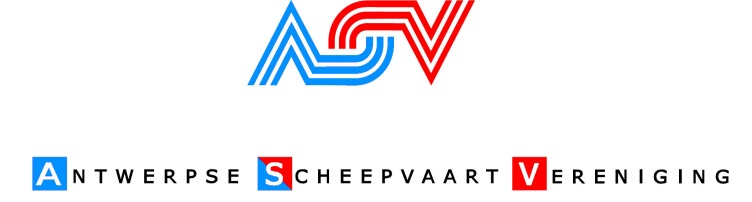 PERSBERICHTHilde Bruggeman vervoegt de Antwerpse Scheepvaartvereniging04 februari 2013Hilde Bruggeman is sinds 1 februari adjunct-directeur-generaal van de Antwerpse Scheepvaartvereniging (ASV).  Zij vervangt Annemie Peeters, die vorig jaar vertrokken is. Bruggeman, is licentiaat in de rechten. Zij behaalde tevens een bijzonder licentiaat in de Haven- en Maritieme Wetenschappen, alsook een bijzonder licentiaat in risk management. Ze begon naar carrière als bestuurssecretaris voor de Provincie Antwerpen en nadien voor de Vlaamse Gemeenschap. In 1990 zette ze de stap naar de privésector. Ze werd bedrijfsjuriste bij de Herfurth groep, waar zij enkele jaren nadien tevens manager van het departement 'legal & risk management' werd. In 2009 werd ze ook lid van het directiecomité.Voor ASV is ze geen onbekende, vermits zij al meerdere jaren lid is van haar juridische commissie.